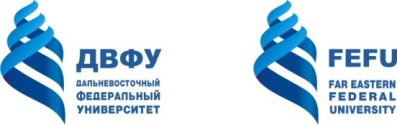 МИНИСТЕРСТВО ОБРАЗОВАНИЯ И НАУКИ РОССИЙСКОЙ ФЕДЕРАЦИИФедеральное государственное автономное образовательное учреждение высшего образования«Дальневосточный федеральный университет»(ДВФУ)ИНЖЕНЕРНАя школаРАБОЧАЯ ПРОГРАММА УЧЕБНОЙ ДИСЦИПЛИНЫ Инженерный экспериментНаправление подготовки 08.04.01 Строительствомагистерская программа «Морские гидротехнические сооружения и сооружения водных путей»Форма подготовки очнаякурс 2 семестр 3лекции не предусмотрены практические занятия 18 час.  лабораторные работы не предусмотреныв том числе с использованием МАО лек. 0 /пр. 0 /лаб. 0 час.всего часов аудиторной нагрузки 18 час.в том числе с использованием МАО 0 час.самостоятельная работа 18 час.в том числе на подготовку к экзамену 0 час.контрольные работы не предусмотреныкурсовая работа / курсовой проект не предусмотрены зачет 3 семестрэкзамен не предусмотренРабочая программа составлена в соответствии с требованиями образовательного стандарта, самостоятельно устанавливаемого ДВФУ по направлению подготовки 08.04.01 Строительство, утвержденного приказом ректора от 07.07.2015 № 12-13-1282Рабочая программа обсуждена на заседании кафедры гидротехники, теории зданий и сооружений протокол № 10 от «26» июня 2018 гЗаведующий кафедрой: к.т.н., доцент Н.Я. Цимбельман Составитель: д.т.н., профессор Т.Э. Уварова к.т.н., доцент О.А. СабодашI. Рабочая программа пересмотрена на заседании кафедры: 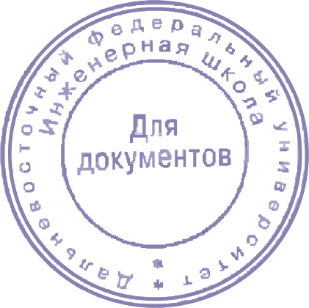 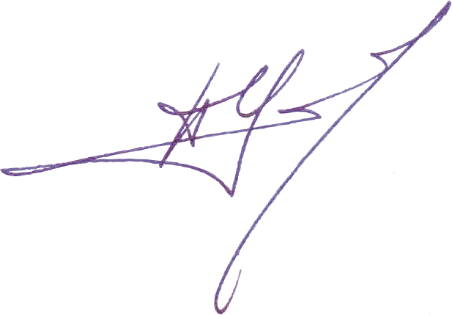 Протокол от «26» июня 2018 г. № 10Заведующий кафедрой _______________________   Н.Я. Цимбельман                                                                                                          (подпись)                                                             (И.О. Фамилия)II. Рабочая программа пересмотрена на заседании кафедры: Протокол от «_____» _________________ 20___ г.  № ______Заведующий кафедрой _______________________   __________________                                                                                                (подпись)                                                                (И.О. Фамилия)Аннотация к рабочей программе дисциплины «Инженерный эксперимент»Рабочая программа учебной дисциплины «Инженерный эксперимент» разработана для студентов, обучающихся по направлению «Строительство», программа «Морские гидротехнические сооружения и сооружения водных путей» в соответствии с требованиями ОС ДВФУ по данному направлению.Дисциплина «Инженерный эксперимент» входит в блок дисциплин факультативы (ФТД).Общая трудоемкость освоения дисциплины составляет 1 зачетную единицу, 36 часов. Учебным планом предусмотрены практические занятия (18 часов) и самостоятельная работа 18 часов. Дисциплина реализуется на 2 курсе в 3 семестре.Дисциплина направлена на формирование профессиональной компетенции ПК-6.Цель дисциплины - получение студентами знаний о научных методах исследования в целом, а также методах физического и математического (компьютерного) моделирования и их применения для решения прикладных задач в строительстве.Задачи дисциплины:дать студентам понимание закономерностей и тенденций развития научных исследований в современном обществе;на базе имеющихся у студентов знаний по высшей математике, физике, философии сформировать общее представление о методах моделирования в научно-исследовательской деятельности и в технике;изучить вопросы практического применения методов моделирования при решении прикладных научно-технических задач в строительстве с использованием современных компьютерных технологий.Дисциплина «Инженерный эксперимент» изучается в 3 семестре. При этом студент практически полностью подготовлен по всем дисциплинам базовой части, специальным дисциплинам и дисциплинам вариативной части. Такие дисциплины, как высшая математика (раздел теории подобия, численных методов, теории вероятностей и математической статистики), физика, философия, сопротивление материалов, теоретическая механика, строительная механика, гидротехнические сооружения водного транспорта, механика грунтов, сооружения речных гидроузлов и сооружения континентального шельфа являются базовыми для изучения данной дисциплины. Для успешного изучения дисциплины «Инженерный эксперимент» у студента должны быть сформированы следующие предварительные компетенции:ОК-1 - способность к абстрактному мышлению, анализу, синтезу;ОК-8 - способность генерировать идеи в научной и профессиональной деятельности;ОПК-4 - способность демонстрировать знания фундаментальных и прикладных дисциплин программы магистратуры;ОПК-10 - способность и готовность ориентироваться в постановке задачи, применять знания о современных методах исследования, анализировать, синтезировать и критически резюмировать информациюПК-8 - способность разрабатывать физические и математические (компьютерные) модели явлений и объектов, относящихся к профилю деятельностиВ результате изучения данной дисциплины у обучающихся формируются следующие профессиональные компетенции.Для формирования вышеуказанных компетенций в рамках дисциплины применяются следующие методы активного/интерактивного обучения: решение практических проблемных задач, проблемное обучение, консультирование и рейтинговый методi СТРУКТУРА И содержание теоретической части курсаЛекции – не предусмотреныII СТРУКТУРА И содержание практической части курсаПрактические занятия (18/0 час.)Занятие 1 Моделирование в научно-технических исследованиях (4час.).- Введение. Содержание и место дисциплины в учебном плане магистра. Цели и задачи преподавания. Место науки в современном обществе. Научные методы. История развития научных исследований. Основные этапы, закономерности и тенденции развития науки, техники и технологии. Структура науки. Основные термины и определения. Эмпирический и теоретический уровни в науке. - Моделирование в научно-технических исследованиях. Моделирование и его роль в познании. Понятие модели. Технические средства и методы моделирования, их классификация. Исторический обзор развития методов моделирования. Постановка современных задач моделирования. Значение методов моделирования в развитии научных исследований и инженерной практике.- Методы математического моделирования. Классификация. Основные понятия и термины. Построение математической модели. Формы представления модели. Проблемы математического описания и моделирования сложных систем. Имитационное моделирование. Статистические методы в имитационном моделировании. Методы Монте-Карло. Численное моделирование. Вероятностные вычислительные модели и их реализация на ЭВМ. Принятие решений по моделям. Применение ЭВМ в математическом моделировании для решения прикладных научно-технических задач. Обзор типовых и компьютерных программ и специализированных пакетов для математического моделирования.- Методы физического моделирования. Классификация. Основные понятия и термины. Методы планирования и оптимизации физического эксперимента. Постановка физического эксперимента и статистическая обработка его результатов. Физическое моделирование инженерных процессов. Использование ЭВМ для реализации методов физического моделирования.Занятие 2 Теория инженерного эксперимента (4час). - Теория инженерного эксперимента. Эксперимент как предмет исследования. Инженерный эксперимент. Определения и термины. Натурный, лабораторный и численный эксперимент. Их взаимосвязь, краткий исторический обзор развития и области применения. Современные задачи эксперимента в науке. Место и значение инженерного эксперимента в науке и технике.- Теория подобия. Полное, неполное и приближенное подобие при статическом действии нагрузки. Методы аналогии. Электрогидродинамическая, мембранная, магнито-гидродинамическая, механическая и гидравлическая аналогии.- Уменьшение набора переменных. Анализ размерностей. Теорема Букингема. π - теорема. Выбор безразмерных комбинаций и переменных. Метод последовательного исключения размерностей. Выбор основных размерностей. Применение анализа размерностей при проведении экспериментов.Занятие 3. Техника инженерного эксперимента (4час.)- Техника инженерного эксперимента. Измерительная система. Первичная и вторичная аппаратура. Датчики для измерения давления, ускорения, скоростей и т.п. Преобразователи неэлектрических величин. Измерительные приборы. Экспериментальные установки.- Ошибки измерений. Природа экспериментальных ошибок и неопределенностей. Классификация ошибок. Показатели случайных ошибок. Определение случайной ошибки измерительной системы. Ошибка и неопределенность эксперимента в целом. Планирование экспериментов с точки зрения анализа ошибок.- Планирование эксперимента. Определение интервала между экспериментальными измерениями. Порядок проведения эксперимента. Последовательный и случайный (рандомизированный) план эксперимента. Области их применения. Латинский и греко-латинский квадраты. Планирование многофакторных экспериментов. Классические и факторные планы. Планирование имитационных экспериментов. Эксперименты Монте-Карло. Реализация на ЭВМ.Занятие 4 - Обработка и обсуждение результатов эксперимента (4 часа)Проверка данных и исключение резко отклоняющихся значений. Использование ЭВМ для обработки результатов. Статистический анализ данных. Графический анализ данных. Математический анализ данных. Представление результатов эксперимента. Реферат, аннотация, статья.Занятие 5 Зачет (2 час).iii УЧЕБНО-МЕТОДИЧЕСКОЕ обеспечение самостоятельной работы ОБУЧАЮЩИХСЯУчебно-методическое обеспечение самостоятельной работы обучающихся по дисциплине «Инженерный эксперимент» представлено в Приложении 1 и включает в себя:- план-график выполнения самостоятельной работы по дисциплине, в том числе примерные нормы времени на выполнение по каждому заданию;- характеристика заданий для самостоятельной работы обучающихся и методические рекомендации по их выполнению;- требования к представлению и оформлению результатов самостоятельной работы;- критерии оценки выполнения самостоятельной работы.IV контроль достижения целей курса* Рекомендуемые формы оценочных средств: 1) устный опрос (УО): собеседование (УО-1), коллоквиум (УО-2), 
доклад, сообщение (УО-3), круглый стол, дискуссия, полемика, диспут, дебаты (УО-4); 2) технические средства контроля (ТС): тренажер (ТС-1); 3) письменные работы (ПР): тесты (ПР-1), контрольные работы (ПР-2), эссе 
(ПР-3), рефераты (ПР-4), курсовые работы (ПР-5), научно-учебные отчеты по практикам или лабораторные 
работы (ПР-6), конспект (ПР-7), портфолио (ПР-8), проект (ПР-9), деловая или ролевая игра (ПР-10), кейс-задача (ПР-11), рабочая тетрадь (ПР-12), расчетно-графическая работа (ПР-15), творческое задание (ПР-16)При проведении текущей и промежуточной аттестации для студентов-инвалидов и лиц с ограниченными возможностями здоровья обеспечивается соблюдение следующих общих требований:- пользование необходимыми обучающимся инвалидам техническими средствами при прохождении текущей и промежуточной итоговой аттестации с учетом их индивидуальных особенностей;- обеспечение возможности беспрепятственного доступа обучающихся инвалидов в аудитории, туалетные и другие помещения, а также их пребывания в указанных помещениях (наличие пандусов, поручней, расширенных дверных проемов, лифтов, при отсутствии лифтов аудитория должна располагаться на первом этаже, наличие специальных кресел и других приспособлений).- форма проведения текущей и промежуточной аттестации для студентов-инвалидов и лиц с ограниченными возможностями здоровья устанавливается с учетом индивидуальных психофизических особенностей (устно, письменно на бумажном носителе, письменно на компьютере, в форме тестирования и т.п.).контрольные задания, методические материалы, определяющие процедуры оценивания знаний, умений и навыков и (или) опыта деятельности, а также критерии и показатели, необходимые для оценки знаний, умений, навыков и характеризующие этапы формирования компетенций в процессе освоения образовательной программы, представлены в 
Приложении 2.V СПИСОК УЧЕБНОЙ ЛИТЕРАТУРЫ И ИНФОРМАЦИОННО-МЕТОДИЧЕСКОЕ ОБЕСПЕЧЕНИЕ ДИСЦИПЛИНЫОсновная литература1. Кириллов П.Л. Имена и числа подобия [Электронный ресурс]: / Кириллов П.Л.— Электрон. текстовые данные.— Москва, Ижевск: Регу-лярная и хаотическая динамика, 2010.— 336 c. http://www.iprbookshop.ru/165282. Григорьев, Ю.Д. Методы оптимального планирования эксперимента: линейные модели [Электронный ресурс]: учебное пособие / Ю.Д. Григорьев. — Электрон. дан. — Санкт-Петербург: Лань, 2015. — 320 с. — Режим доступа: https://e.lanbook.com/book/659493. Сафин Р.Г. Основы научных исследований. Организация и планирование эксперимента [Электронный ресурс]: учебное пособие/ Сафин Р.Г., Иванов А.И., Тимербаев Н.Ф.— Электрон. текстовые данные.— Казань: Казанский национальный исследовательский технологический университет, 2013.— 154 c.— Режим доступа: http://www.iprbookshop.ru/62219.html4. Боярский М.В. Планирование и организация эксперимента [Электронный ресурс]: учебное пособие/ Боярский М.В., Анисимов Э.А.— Электрон. текстовые данные.— Йошкар-Ола: Поволжский государственный технологический университет, 2015.— 168 c.— Режим доступа: http://www.iprbookshop.ru/75439.htmlДополнительная литература1. Семенов, Б.А. Инженерный эксперимент в промышленной теплотехнике, теплоэнергетике и теплотехнологиях [Электронный ресурс] : учебное пособие / Б.А. Семенов. — Электрон. дан. — Санкт-Петербург : Лань, 2013. — 384 с. — Режим доступа: https://e.lanbook.com/book/5107.2. Бойко А.Ф. Теория планирования многофакторных экспериментов [Электронный ресурс]: учебное пособие/ Бойко А.Ф., Воронкова М.Н.— Электрон. текстовые данные.— Белгород: Белгородский государственный технологический университет им. В.Г. Шухова, ЭБС АСВ, 2013.— 73 c.— Режим доступа: http://www.iprbookshop.ru/28403.html3. Математические модели химических реакций: учебник / Ю. Г. Мар-ков, И. В. Маркова. – С-Пб.: Лань, 2013. - 183 с. (8 экз.)http://lib.dvfu.ru:8080/lib/item?id=chamo:725089&theme=FEFU4. Любимцева О.Л. Блочное планирование эксперимента и анализ данных [Электронный ресурс]: учебное пособие/ Любимцева О.Л.— Электрон. текстовые данные.— Нижний Новгород: Нижегородский государственный архитектурно-строительный университет, ЭБС АСВ, 2018.— 30 c.— Режим доступа: http://www.iprbookshop.ru/80885.htmlПеречень ресурсов информационно-телекоммуникационной сети ИнтернетНаучная библиотека ДВФУ  https://lib.dvfu.ru:8443/search/query?theme=FEFUНаучная электронная библиотека НЭБ http://elibrary.ru/querybox.asp?scope=newquery Полнотекстовая база данных ГОСТов, действующих на территории РФ
 http://www.vniiki.ru/catalog/gost.aspxЭБС «Консультант студента» http://www.studentlibrary.ru/ЭБС znanium.com НИЦ «ИНФРА-М» http://znanium.com/Электронная библиотека НИЯУ МИФИ www.library.mephi.ruЭлектронно-библиотечная система издательства «Лань»  http://e.lanbook.com/Электронно-библиотечная система Международной ассоциации строительных высших учебных заведений (ЭБС АСВ) на портале ЭБС IPRBooks: http://www.iprbookshop.ruЭлектронный фонд правовой и нормативно-технической документации http://docs.cntd.ru/Перечень информационных технологий и программного обеспеченияПрограммное обеспечение, доступное студентам для выполнения задания по дисциплине, а также для организации самостоятельной работы: VI МЕТОДИЧЕСКИЕ УКАЗАНИЯ ПО ОСВОЕНИЮ ДИСЦИПЛИНЫМетодические рекомендации для студентов по изучению дисциплиныПланирование и организация времени, необходимого для изучения дисциплиныУспешное изучение курса требует от студентов посещения аудиторных занятий, активной работы на практических занятиях и семинарах, выполнения всех учебных заданий преподавателя, ознакомления с основной, дополнительной и нормативной литературой.Запись конспекта лекций или практических занятий – одна из основных форм активной работы студентов, требующая навыков и умения кратко, схематично, последовательно и логично фиксировать основные положения, выводы, обобщения, формулировки. Работа над текстом лекции или практического занятия способствует более глубокому пониманию материала лекции ее содержание, позволяет развивать аналитическое мышление. В конце лекции преподаватель оставляет время (5-10 минут) для того, чтобы студенты имели возможность задать уточняющие вопросы по изучаемому материалу.При формировании конспекта студенту рекомендуется придерживаться некоторых правил графического дизайна оформления текста. В частности, необходимо четко выделять заголовки различных уровней шрифтами одинакового для каждого уровня исполнения. Формулировки и определения выделять обозначением на полях, шрифтом, цветом или подчеркиванием. Текст одинаковой значимости должен быть выделен одним и тем же способом.Предпочтительным является фиксирование лекционного материала в виде таблиц или, если это возможно, организационных диаграмм.Для наилучшего восприятия материала рекомендуется писать конспект разборчивым почерком и применять только общепринятые или понятные данному студенту сокращения.Каждому студенту рекомендуется разработать индивидуальную систему понятных ему сокращений.При подготовке к занятиям студент должен просмотреть конспекты лекций или практических занятий, рекомендованную литературу по данной теме; подготовиться к ответу на контрольные вопросы.В случае наличия неясных моментов, требующих дополнительного разъяснения преподавателем, подготовить список вопросов, которые необходимо будет задать преподавателю на следующей лекции или ближайшей консультации, попытаться найти ответы на затруднительные вопросы, используя рекомендуемую литературу.Постоянная активность на занятиях, готовность ставить и обсуждать актуальные проблемы курса - залог успешной работы и положительной оценки.Рекомендации по использованию учебно-методического комплекса дисциплины.При изучении дисциплины студентам рекомендуется пользоваться следующими учебно-методическими материалами: конспектом лекций и практических занятий по дисциплине; учебниками и учебными пособиями; государственными стандартами; периодическими изданиями по тематике изучаемой дисциплины, методическими рекомендациями по выполнению практических и курсовых работ. Рекомендуемый перечень литературы приведен рабочей программе учебной дисциплины (см. раздел 5).Методические указания к выполнению практических работ содержат исходные данные, содержание и порядок выполнения работ, примеры выполнения.Пользуясь методическими указаниями к выполнению практических работ, следует избегать формализованного подхода к выполнению работы, основанного лишь на механической подстановке значений своего варианта задания в примеры выполнения работ без понимания сущности рассматриваемых процессов и алгоритма решаемой задачи.Для подготовки отчета к защите следует проанализировать результаты, сопоставить их с известными теоретическими положениями или справочными данными, обобщить результаты исследований в виде выводов по работе, подготовить ответы на вопросы, приводимые в методических указаниях к выполнению практических работ. Отчет завершается выводами по результатам работы.Полностью подготовленный и надлежаще оформленный отчет практической работы передается для проверки и защиты преподавателю, ведущему практические занятия по данной дисциплине.Рекомендации по работе с литературойРаботу с литературой следует начинать со знакомства со списком рекомендуемой учебной литературы по дисциплине (см. раздел 5 рабочей программы), в которой перечислены основная, дополнительная и нормативная литература, иные издания, интернет-ресурсы, необходимые для работы на занятиях.Выбрав нужный источник, следует найти в нем интересующий раздел по оглавлению или алфавитному указателю, сопоставив с соответствующим разделом собственного конспекта.В случае возникших затруднений следует обратиться к другим источникам, где изложение может оказаться более доступным. Для полноты информации необходимо стремиться ознакомиться со всеми рекомендованными печатными и электронными источниками информации в необходимом для понимания темы полном объеме.Необходимо отметить, что работа с литературой не только полезна как средство более глубокого изучения любой дисциплины, но и является неотъемлемой частью профессиональной деятельности будущего специалиста.Рекомендации по подготовке к экзамену (зачету)Подготовка к экзамену (зачету) является завершающим этапом в изучении дисциплины (семестра). Подготовку следует начинать с первой лекции и с первого практического занятия, поскольку знания, умения и навыки формируются в течении всего периода, предшествующего экзаменационной сессии.Перед сдачей экзамена (зачета) студент должен сдать (защитить) отчеты по всем предусмотренным учебным планом практическим работам, сдать тесты (при необходимости), курсовую работу (или проект), если такая предусмотрена учебным планом.Уточнить время и место проведения экзамена (зачета).При подготовке к экзамену (зачету) студенту не позднее чем за неделю до экзамена (зачета) рекомендуется подготовить перечень экзаменационных вопросов и комплект источников для подготовки ответов на экзаменационные вопросы: конспект лекций, рекомендованные учебные пособия и учебно-методические материалы. При наличии интернет-источников обеспечить доступ в интернет и подготовить список необходимых сайтов.Подготовку к экзамену (зачету) необходимо проводить не менее трех-четырех полных дней без существенных перерывов и отвлечения на посторонние темы.При сдаче экзамена (зачета) необходимо учитывать, что при оценивании знаний студентов преподаватель руководствуется, прежде всего, следующими критериями:- правильность ответов на вопросы;- полнота и лаконичность ответа;- умение толковать и применять нормативные акты;- способность правильно квалифицировать факты и обстоятельства, разделять причину и следствия процесса;- способности дачи адекватных выводов и заключений;- ориентирование в нормативно-технической литературе;- логика и аргументированность изложения;- культура ответа.Требования к допуску на зачет/экзаменДля допуска к зачету/экзамену студент должен:- обязательно посещать занятия (для очной формы обучения);- иметь конспект лекций;- иметь материалы по практическим занятиям,- иметь материалы выполнения лабораторных работ (при наличии в учебном плане);- выполнить в полном объеме задания к практическим занятиям (например, решенные задач, реферат, доклад изученного материала, представленный в виде презентации и прочие задания, предусмотренные рабочей учебной программой дисциплины в рамках практических занятий);- защитить контрольные работы и тесты (при наличии в учебном плане);- защитить расчетно-графические работы (при наличии в учебном плане);- защитить курсовую работу или курсовой проект (при наличии в учебном плане);Студент обязан не только представить комплект выполненных заданий и прочих материалов, необходимых для допуска к зачету/экзамену по изучаемой дисциплине, но и уметь ответить на вопросы преподавателя, касающиеся решения конкретной задачи или выполненного студентом задания.В случае невыполнения выше изложенных требований студент не допускается к сдаче зачета или экзамена.VII мАТЕРИАЛЬНО-ТЕХНИЧЕСКОЕ ОБЕСПЕЧЕНИЕ ДИСЦИПЛИНЫДля проведения исследований, связанных с выполнением задания по дисциплине, а также для организации самостоятельной работы студентам доступно следующее лабораторное оборудование и специализированные аудитории, соответствующие действующим санитарным и противопожарным нормам, а также требованиям техники безопасности при проведении учебных и научно-производственных работ:В целях обеспечения специальных условий обучения инвалидов и лиц с ограниченными возможностями здоровья в ДВФУ все здания оборудованы пандусами, лифтами, подъемниками, специализированными местами, оснащенными туалетными комнатами, табличками информационно-навигационной поддержки.Приложение 1МИНИСТЕРСТВО ОБРАЗОВАНИЯ И НАУКИ РОССИЙСКОЙ ФЕДЕРАЦИИФедеральное государственное автономное образовательное учреждение 
высшего образования«Дальневосточный федеральный университет»(ДВФУ)ИНЖЕНЕРНАЯ ШКОЛАУЧЕБНО-МЕТОДИЧЕСКОЕ обеспечение самостоятельной работыпо дисциплине «Инженерный эксперимент»Направление 08.04.01 «Строительство»Программа «Морские гидротехнические сооружения и сооружения водных путей»Форма подготовки - очнаяВладивосток2017План-график выполнения самостоятельной работы по дисциплинеМетодические рекомендации по подготовке доклада Доклад студента - это самостоятельная работа на тему, предложенную преподавателем (тема может быть выбрана и студентом, но обязательно должна быть согласована с преподавателем). Цель доклада состоит в развитии навыков самостоятельного творческого мышления и письменного изложения собственных мыслей. Подготовка доклада позволяет автору научиться четко и грамотно формулировать мысли, структурировать информацию, использовать основные категории анализа, выделять причинно-следственные связи, иллюстрировать понятия соответствующими примерами, аргументировать свои выводы; овладеть научным стилем речи.Доклад должен содержать: четкое изложение сути поставленной проблемы, включать самостоятельно проведенный анализ этой проблемы с использованием концепций и аналитического инструментария, рассматриваемого в рамках дисциплины, выводы, обобщающие авторскую позицию по поставленной проблеме. В зависимости от специфики выбранной темы доклады могут значительно дифференцироваться. В некоторых случаях это может быть анализ имеющихся статистических данных по изучаемой проблеме, анализ материалов из средств массовой информации и использованием изучаемых моделей, подробный разбор предложенной задачи с развернутыми мнениями, подбор и детальный анализ примеров, иллюстрирующих проблему и т.д.Структура доклада:- Титульный лист; - Введение - суть и обоснование выбора данной темы, состоит из ряда компонентов, связанных логически и стилистически;- На этом этапе очень важно правильно сформулировать вопрос, на который вы собираетесь найти ответ в ходе своего исследования;- Основная часть - теоретические основы выбранной проблемы и изложение основного вопроса. Данная часть предполагает развитие аргументации и анализа, а также обоснование их, исходя из имеющихся данных, других аргументов и позиций по этому вопросу. В этом заключается основное содержание доклада и это представляет собой главную трудность. Поэтому, большое значение имеет структурирование аргументации; именно здесь необходимо обосновать (логически, используя данные или строгие рассуждения) предлагаемую аргументацию/анализ. Там, где это необходимо, в качестве аналитического инструмента можно использовать графики, диаграммы и таблицы.- Заключение - обобщения и аргументированные выводы по теме с указанием области ее применения и т.д. Подытоживает доклад или еще раз вносит пояснения, подкрепляет смысл, и значение изложенного в основной части. Методы, рекомендуемые для составления заключения: повторение, иллюстрация, цитата, впечатляющее утверждение. Заключение может содержать такой очень важный, дополняющий элемент, как указание на применение (импликацию) исследования, не исключая взаимосвязи с другими проблемами.Доклад студента следует сопровождать презентационными материалами.Методические рекомендации по подготовке мультимедиа презентацииПервый слайд должен содержать название доклада, ФИО и координаты (номер группы, направление подготовки, адрес электронной почты) выступающего. Каждый слайд должен иметь заголовок и быть пронумерованным в формате 1/11. Презентация выполняется в программе MS PowerPoint. Презентация начинается с аннотации, где на одном-двух слайдах дается представление, о чем пойдет речь. Большая часть презентаций требует оглашения структуры или ее содержания. Презентация не заменяет, а дополняет доклад. Не надо писать на слайдах то, что можно сказать словами. Оптимальная скорость переключения — один слайд за 1–2 минуты. Для кратких выступлений допустимо два слайда в минуту, но не быстрее. Слушатели должны успеть воспринять информацию и со слайда, и на слух. «Универсальная» оценка – число слайдов равно продолжительности выступления в минутах.Размер шрифта основного текста – не менее 186pt, заголовки  32pt. Наиболее читабельным и традиционно используемым в научных исследованиях является Times New Roman . Необходимо оформлять все слайды в едином стиле.При подготовке презентации рекомендуется в максимальной степени использовать графики, схемы, диаграммы и модели с их кратким описанием. Фотографии и рисунки делают представляемую информацию более интересной и помогают удерживать внимание аудитории, давая возможность ясно понять суть предмета.Критерии оценки (устного доклада, реферата, сообщения, в том числе выполненных в форме презентаций):100-86 баллов выставляется студенту, если студент выразил своё мнение по сформулированной проблеме, аргументировал его, точно определив ее содержание и составляющие. Приведены данные отечественной и зарубежной литературы, статистические сведения, информация нормативно-правового характера. Студент знает и владеет навыком самостоятельной исследовательской работы по теме исследования; методами и приемами анализа теоретических и/или практических аспектов изучаемой области. Фактических ошибок, связанных с пониманием проблемы, нет; графически работа оформлена правильно85-76 - баллов - работа характеризуется смысловой цельностью, связностью и последовательностью изложения; допущено не более 1 ошибки при объяснении смысла или содержания проблемы. Для аргументации приводятся данные отечественных и зарубежных авторов. Продемонстрированы исследовательские умения и навыки. Фактических ошибок, связанных с пониманием проблемы, нет. Допущены одна-две ошибки в оформлении работы75-61 балл – студент проводит достаточно самостоятельный анализ основных этапов и смысловых составляющих проблемы; понимает базовые основы и теоретическое обоснование выбранной темы. Привлечены основные источники по рассматриваемой теме. Допущено не более 2 ошибок в смысле или содержании проблемы, оформлении работы60-50 баллов - если работа представляет собой пересказанный или полностью переписанный исходный текст без каких бы, то ни было комментариев, анализа. Не раскрыта структура и теоретическая составляющая темы. Допущено три или более трех ошибок в смысловом содержании раскрываемой проблемы, в оформлении работы.Критерии оценки презентации доклада:Примерная тематика реферативных работ.Теория подобия и размерностей. Методы аналогии. Моделирование. Основные этапы, закономерности и тенденции развития науки, техники и технологии.Моделирование и его роль в познании.Исторический очерк развития натурного, лабораторного и численного экспериментов. Технические средства и методы моделирования.Математическое моделирование.Физическое моделирование.Теория планирования эксперимента: модели и методы.Научные методы познания.Моделирование в научно-технических исследованиях. Анализ современных задач.Введение в факторное планирование эксперимента.Ошибки измерения и эмпирические зависимости.Методы планирования и оптимизации физического эксперимента. Методы обработки опытных данных и результатов измерений.Практическое применение методов теории размерностей и подобия в инженерно-строительных расчетах. Имитационное моделирование. Статистические методы и реализация на ЭВМ.Теоретические основы планирования эксперимента в научных и инженерных исследованиях. Вычислительный эксперимент.Эксперимент. Модель. Теория.Измерительные приборы и системы.Статистические методы моделирования и планирования эксперимента в строительстве.Приложение 2МИНИСТЕРСТВО ОБРАЗОВАНИЯ И НАУКИ РОССИЙСКОЙ ФЕДЕРАЦИИФедеральное государственное автономное образовательное учреждение 
высшего образования«Дальневосточный федеральный университет»(ДВФУ)ИНЖЕНЕРНАЯ ШКОЛАФОНД ОЦЕНОЧНЫХ СРЕДСТВ по дисциплине «Инженерный эксперимент»Направление 08.04.01 «Строительство»Программа «Морские гидротехнические сооружения и сооружения водных путей»Форма подготовки - очнаяВладивосток2017Паспорт ФОС по дисциплине «Инженерный эксперимент»Формы текущего и промежуточного контроля по дисциплине «Инженерный эксперимент»* Рекомендуемые формы оценочных средств: 1) устный опрос (УО): собеседование (УО-1), коллоквиум (УО-2), 
доклад, сообщение (УО-3), круглый стол, дискуссия, полемика, диспут, дебаты (УО-4); 2) технические средства контроля (ТС): тренажер (ТС-1); 3) письменные работы (ПР): тесты (ПР-1), контрольные работы (ПР-2), эссе 
(ПР-3), рефераты (ПР-4), курсовые работы (ПР-5), научно-учебные отчеты по практикам или лабораторные 
работы (ПР-6), конспект (ПР-7), портфолио (ПР-8), проект (ПР-9), деловая или ролевая игра (ПР-10), кейс-задача (ПР-11), рабочая тетрадь (ПР-12), расчетно-графическая работа (ПР-15), творческое задание (ПР-16)Шкала оценивания уровня сформированности компетенцийМетодические рекомендации, определяющие процедуры оценивания результатов освоения дисциплиныТекущая аттестация студентов. Текущая аттестация студентов по дисциплине «Инженерный эксперимент» проводится в соответствии с локальными нормативными актами ДВФУ и является обязательной.Текущая аттестация по дисциплине «Инженерный эксперимент» проводится в форме контрольных мероприятий (защиты практической работы, доклад и презентация реферата) по оцениванию фактических результатов обучения студентов и осуществляется ведущим преподавателем. Объектами оценивания выступают:- учебная дисциплина (активность на занятиях, своевременность выполнения различных видов заданий, посещаемость всех видов занятий по аттестуемой дисциплине);- степень усвоения теоретических знаний;- уровень овладения практическими умениями и навыками по всем видам учебной 
работы;- результаты самостоятельной работы (задания и критерии оценки размещены в 
Приложении 1)Промежуточная аттестация студентов. Промежуточная аттестация студентов по дисциплине «Инженерный эксперимент» проводится в соответствии с локальными нормативными актами ДВФУ и является обязательной.Вид промежуточной аттестации – зачет(3 семестр) – письменный ответ. В результате посещения лекций, практических занятий и семинаров студент последовательно осваивает материалы дисциплины.Оценочные средства для текущей аттестацииТиповые вопросы к зачетуНаучные методы. История развития научных исследований. Основные этапы, закономерности и тенденции развития науки. Структура науки. Основные термины и определения.Эмпирический и теоретический уровни в науке. Моделирование и его роль в познании. Понятие модели. Технические средства и методы моделирования, их классификация. Исторический обзор развития методов моделирования. Постановка современных задач моделирования. Значение методов моделирования в развитии научных исследований и инженерной практике. Методы математического моделирования. Классификация. Основные понятия и термины. Построение математической модели. Формы представления модели. Проблемы математического описания и моделирования сложных систем. Имитационное моделирование. Статистические методы в имитационном моделировании. Методы Монте-Карло. Численное моделирование. Вероятностные вычислительные модели и их реализация на ЭВМ. Принятие решений по математическим моделям. Применение ЭВМ в математическом моделировании для решения прикладных научно-технических задач. Обзор типовых и компьютерных программ и специализированных пакетов для математического моделирования. Методы физического моделирования. Классификация. Основные понятия и термины. Методы планирования и оптимизации физического эксперимента. Постановка физического эксперимента и статистическая обработка его результатов. Физическое моделирование инженерных процессов. Использование ЭВМ для реализации методов физического моделирования.Эксперимент как предмет исследования. Инженерный эксперимент. Определения и термины. Место и значение эксперимента в науке и технике. Современные задачи эксперимента.Натурный, лабораторный и численный эксперимент. Их взаимосвязь, краткий исторический обзор развития и области применения.Теория подобия. Основные положения. Методы аналогии. Электрогидродинамическая, мембранная, магнитогидродинамическая, механическая и гидравлическая аналогии.Техника инженерного эксперимента. Измерительная система. Измерительные приборы. Первичная и вторичная аппаратура. Преобразователи неэлектрических величин. Экспериментальные установки.Ошибки измерений. Природа экспериментальных ошибок и неопределенностей.Классификация ошибок. Показатели случайных ошибок.Определение случайной ошибки измерительной системы.Ошибка и неопределенность эксперимента в целом. Планирование экспериментов с точки зрения анализа ошибок.Уменьшение набора переменных. Анализ размерностей.Теорема Букингема.  - теорема. Выбор безразмерных комбинаций и переменных.Метод последовательного исключения размерностей. Выбор основных размерностей. Применение анализа размерностей при проведении экспериментов.Планирование эксперимента. Определение интервала между экспериментальными измерениями.Порядок проведения эксперимента.Последовательный и случайный (рандомизированный) план эксперимента. Области их применения.Латинский и греко-латинский квадраты.Планирование многофакторных экспериментов. Классические и факторные планы.Планирование имитационных экспериментов. Общие факторные планы и их анализ.Планирование имитационных экспериментов. Методы множественных сравнений.Планирование имитационных экспериментов. Методы множественного ранжирования. Эксперименты Монте-Карло. Цель эксперимента. Факторы в эксперименте. План эксперимента. Реализация на ЭВМ. Обработка и обсуждение результатов эксперимента. Проверка данных и исключение резко отклоняющихся значений. Использование ЭВМ для обработки результатов эксперимента: статистический, графический и математический анализ данных.Представление результатов эксперимента. Критерии выставления оценки студенту на зачете/ экзамене по дисциплине «Инженерный эксперимент»«СОГЛАСОВАНО»«УТВЕРЖДАЮ»Руководитель ОП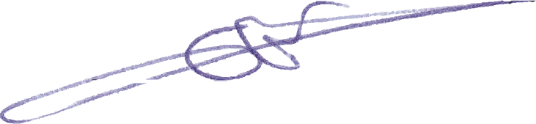 Заведующий кафедройГидротехники, теории зданий и сооружений_____________ Беккер А.Т.______________  Цимбельман Н.Я.«26» июня 2018 г.«26» июня 2018 г.Код и формулировка компетенцииЭтапы формирования компетенцииЭтапы формирования компетенцииПК-6способность разрабатывать методики, планы и программы проведения научных исследований и разработок, готовить задания для исполнителей, организовывать проведение экспериментов и испытаний, анализировать и обобщать их результатыЗнает- основные этапы развития науки и техники, историю развития научных методов исследований;- основные понятия о методах моделирования и их классификацию;- методы математического моделирования;- методы физического моделирования;ПК-6способность разрабатывать методики, планы и программы проведения научных исследований и разработок, готовить задания для исполнителей, организовывать проведение экспериментов и испытаний, анализировать и обобщать их результатыУмеет- применять на практике методы физического моделирования в научных исследованиях при решении прикладных задач строительства; - применять математический аппарат для решения задач методами численного (компьютерного) моделирования, включая современные формулировки метода конечных элементов;- анализировать имеющийся материал;ПК-6способность разрабатывать методики, планы и программы проведения научных исследований и разработок, готовить задания для исполнителей, организовывать проведение экспериментов и испытаний, анализировать и обобщать их результатыВладеет- терминологией научных методов исследований;- навыками анализа и интерпретации результатов физического и численного (компьютерного) моделирования поставленных задач№ п/пКонтролируемые разделы /
темы дисциплиныКоды и этапы формирования компетенций Коды и этапы формирования компетенций Оценочные средстваОценочные средства№ п/пКонтролируемые разделы /
темы дисциплиныКоды и этапы формирования компетенций Коды и этапы формирования компетенций текущий контрольпромежуточная аттестация1Занятие 1 (ПК-6)знает УО-1Зачет1Занятие 1 (ПК-6)умеетУО-3Зачет, ПР-71Занятие 1 (ПК-6)владеетПР-4Зачет2Занятие 2(ПК-6)знает УО-1Зачет2Занятие 2(ПК-6)умеетУО-3Зачет, ПР-72Занятие 2(ПК-6)владеетПР-4Зачет, ПР153Занятие 3(ПК-6)знает УО-1Зачет3Занятие 3(ПК-6)умеетУО-3Зачет, ПР-73Занятие 3(ПК-6)владеетПР-4Зачет4Занятие 4-5(ПК-6)знает ПР-15Зачет4Занятие 4-5(ПК-6)умеетПР-15Зачет4Занятие 4-5(ПК-6)владеетПР-15ЗачетМесто расположения компьютерной техники, на котором установлено ПО, кол-во рабочих местПеречень программного обеспеченияКомпьютерный класс кафедры гидротехники, теории зданий и сооружений, ауд. Е709, 25Microsoft Office Professional – офисный пакет, включающий ПО для работы с различными типами документов;7Zip 9.20 - файловый архиватор;ABBYY FineReader 11 - программа для оптического распознавания символов;Elcut 6.3 Student - программа для проведения инженерного анализа и двумерного моделирования методом конечных элементов (МКЭ);Adobe Acrobat XI Pro – пакет программ для публикаций в формате PDF;AutoCAD Electrical 2015 - трёхмерная система автоматизированного проектирования и черчения;Abaqus FEA - пакет МКЭ;Anchored structures – пакет расчета плавучих сооружений и моделирования якорных системы удержания при воздействии волновых и ледовых нагрузок.ANSYS – пакет МКЭ для решения стационарных и нестационарных пространственных задач механики деформируемого твёрдого тела, механики жидкости и газа, теплопередачи и теплообмена, электродинамики, акустики;LIRA – пакет МКЭ для расчета конструкций различного назначения;LS DYNA – пакет МКЭ для решения трёхмерных динамических нелинейных задач механики деформируемого твёрдого тела, механики жидкости и газа, теплопереноса;PLAXIS – пакет МКЭ для решения геотехнических задач;  SCAD – пакет МКЭ для расчета стальных и железобетонных конструкций;STATYSTICA - пакет для статистического анализа, реализующий функции анализа данных, управления данных, добычи данных, визуализации данных;MS project – пакет для систем управления проектами, разработки календарных и ресуерсных планов, анализа рисков, распределении ресурсов по задачам, отслеживания прогресса и анализа объёмов работ;CorelDRAW Graphics Suite - графический редактор;MATLAB R2016a - пакет прикладных программ для программирования решения инженерных задач.Наименование оборудованных помещений и помещений для самостоятельной работыПеречень основного оборудованияПриморский край, г. Владивосток, Фрунзенский р-н, Русский Остров, ул. Аякс п., д. 10, корп. L, Этаж 3, ауд. L353Учебный класс на 18 мест.Учебная мебель на 18 рабочих мест, Место преподавателя (стол, стул), компьютер преподавателя - персональный компьютер CS GRATTAGE M COM J8044 с монитором Acer V226HQLB;Телевизор LG M-4716 CG – 1 шт.; 9 персональных компьютеров CS GRATTAGE M COM J8044 с мониторами Acer V226HQLB для студентов;Приморский край, г. Владивосток, Фрунзенский р-н, Русский Остров, ул. Аякс п., д. 10, корп. L, Этаж 1, ауд. L103Силоизмерительный прибор, Термограф М-16АН недельный), Трассопоисковый приемник кругового наведения «SR-20 SeekTech (Rigid).ST510», Измеритель плотности грунта, Локатор металла и электропроводки в стене «DMF 10 zoom», Склерометр «Beton Condtrol», Ручной безотражательный дальномер «Disto A8», Томограф для бетонов, Комплект стальных рулеток-5м.10м.20м.50м.100м, Инфакрасный термометр  «ОРТRlS LaserSight», Измеритель температуры и влажности газовой среды  «ТГЦ-МГ4», Цифровой многофункциональный измеритель твердости  «ТН-140В», Микроскоп  «Elcometer 900», Влагомер  «ММS BLD5800HS», Набор для измерения толщины льда в составе: приспособл. Для измер. Толщины льда, винтовой (шнековый) удлинитель, длина 0,5 м,. удлинитель, длина 0,5м., усиленный резец, рычаг для ручного бурения (коловорот),. Переходник на электрич. Дрель, сумка для переноски, Стопор для комплекта для отбора кернов, Двигатель 4-х тактный, Пресс ПРГ-1-100 (100 Кн/10т), Комплект оборудования для определения неоднородности механических свойств ледяного покрова в полевых условиях, в т.ч.: (сверло кольцевое (керноотборник), диаметр внутрен. 108 мм, высота 1000мм., мотобур Prorab EA51), Комплект оборудования для отбора кернов в полевых условиях в т.ч.: (устройство направляющее, мотобур Prorab EA51, фреза, эталон-шар (диаметр 100мм.), Комплект оборудования для определения прочности ледяного покрова на изгиб в т.ч.: (балка, 1500 мм., устройство фиксации к поверхности льда, устройство нагружения и контроля), Морозильный ларь GALATEC GTS -548CN (объем 415 л.), Бензопила ЕСНО CS-620SX и др. (шина 60 см), Камера климатическая -60/100-1000 ТВХ и др.Приморский край, г. Владивосток, Фрунзенский р-н г. , Русский Остров, ул. Аякс, п, д. 10, кор. A (Лит. П), Этаж 10, каб.A1002Читальный зал естественных и технических наук:Моноблок Lenovo C360G-i34164G500UDK – 58 шт.Интегрированный сенсорный дисплей Polymedia FlipBox  Копир-принтер-цветной сканер в e-mail с 4 лотками Xerox WorkCentre 5330 (WC5330C)Полноцветный копир-принтер-сканер  Xerox  WorkCentre 7530 (WC7530CPS)Рабочие места для людей с ограниченными возможностями здоровья оснащены дисплеями и принтерами Брайля; оборудованы: портативными устройствами для чтения плоскопечатных текстов, сканирующими и читающими машинами видеоувелечителем с возможностью регуляции цветовых спектров; увеличивающими электронными лупами и ультразвуковыми маркировщикамиПриморский край, г. Владивосток, Фрунзенский р-н г. , Русский Остров, ул. Аякс, п, д. 10, кор. A (Лит. П), Этаж 10, каб.A1042Читальный зал периодических изданий:Моноблок Lenovo C360G-i34164G500UDK – 5 шт.Копир-принтер-цветной сканер в e-mail с 4 лотками Xerox WorkCentre 5330 (WC5330CПриморский край, г. Владивосток, Фрунзенский р-н г. , ул. Алеутская, д. 65б, Этаж 2, зл.203Универсальный читальный зал:Многофункциональное устройство (МФУ)Моноблок Lenovo C360G-i34164G500UDKПерсональные системы для читальных залов терминала – 12 шт.Рабочее место для медиа-зала НР dc7700 – 2 шт.Персональные системы для медиа-зала в комплекте - 7 шт.Приморский край, г. Владивосток, Фрунзенский р-н г. , ул. Алеутская, д. 65б, Этаж 3, зл.303Читальный зал редких изданий:Персональные системы для читальных залов терминала- 6шт.Проектор ЭкранПриморский край, г. Владивосток, Фрунзенский р-н г. , ул. Алеутская, д. 65б, Этаж 3, зл.411Зал доступа к электронным ресурсам:Персональные системы для читальных залов терминала – 15 шт.№п/пДата/сроки выполненияВид самостоятельной работыНормывремени на выполнениеФорма 
контроля1Занятие 1Подготовка к занятию1УО-1, 1Занятие 1Конспектирование2ПР-72Занятие 2Подготовка к занятию1УО-1, 2Занятие 2Конспектирование2ПР-71Занятие 3Подготовка к занятию1УО-1, 1Занятие 3Конспектирование2ПР-75Занятие 4-5Расчетно-графическая работа5ПР-155Занятие 4-5Защита расчетно-графической работы11Подготовка к зачету3ИТОГО18Оценка50-60 баллов(неудовл.)61-75 баллов(удовл.)76-85 баллов(хорошо)86-100 баллов(отлично)КритерииСодержание критериевСодержание критериевСодержание критериевСодержание критериевРаскрытие
проблемыПроблема не раскрыта. Отсутствуют выводыПроблема раскрыта не полностью. Выводы не сделаны и/или выводы не обоснованыПроблема раскрыта. Проведен анализ проблемы без привлечения дополнительной литературы. Не все выводы сделаны и/или обоснованыПроблема раскрыта полностью. Проведен анализ проблемы с привлечением дополнительной литературы. Выводы обоснованыПредставлениеПредставляемая информация логически не связана. Не использованы профессиональные терминыПредставляемая информация не систематизирована и/или не последовательна. использовано 1-2 профессиональных терминаПредставляемая информация не систематизирована и последовательна. Использовано более 2 профессиональных терминовПредставляемая информация систематизирована, последовательна и логически связана. Использовано более 5 профессиональных терминовОформлениеНе использованы технологии Power Point. Больше 4 ошибок в представляемой информацииИспользованы технологии Power Point частично. 3-4 ошибки в представляемой информацииИспользованы технологии Power Point. Не более 2 ошибок в представляемой информацииШироко использованы технологии (Power Point и др.). Отсутствуют ошибки в представляемой информацииОтветы на 
вопросыНет ответов на вопросыТолько ответы на элементарные вопросыОтветы на вопросы полные и/или частично полныеОтветы на вопросы полные, с привидением примеров и/или поясненийКод и формулировка компетенцииЭтапы формирования компетенцииЭтапы формирования компетенцииПК-6способность разрабатывать методики, планы и программы проведения научных исследований и разработок, готовить задания для исполнителей, организовывать проведение экспериментов и испытаний, анализировать и обобщать их результатыЗнает- основные этапы развития науки и техники, историю развития научных методов исследований;- основные понятия о методах моделирования и их классификацию;- методы математического моделирования;- методы физического моделирования;ПК-6способность разрабатывать методики, планы и программы проведения научных исследований и разработок, готовить задания для исполнителей, организовывать проведение экспериментов и испытаний, анализировать и обобщать их результатыУмеет- применять на практике методы физического моделирования в научных исследованиях при решении прикладных задач строительства; - применять математический аппарат для решения задач методами численного (компьютерного) моделирования, включая современные формулировки метода конечных элементов;- анализировать имеющийся материал;ПК-6способность разрабатывать методики, планы и программы проведения научных исследований и разработок, готовить задания для исполнителей, организовывать проведение экспериментов и испытаний, анализировать и обобщать их результатыВладеет- терминологией научных методов исследований;- навыками анализа и интерпретации результатов физического и численного (компьютерного) моделирования поставленных задач№ п/пКонтролируемые разделы /
темы дисциплиныКоды и этапы формирования компетенций Коды и этапы формирования компетенций Оценочные средстваОценочные средства№ п/пКонтролируемые разделы /
темы дисциплиныКоды и этапы формирования компетенций Коды и этапы формирования компетенций текущий контрольпромежуточная аттестация1Занятие 1 (ПК-6)знает УО-1Зачет1Занятие 1 (ПК-6)умеетУО-3Зачет, ПР-71Занятие 1 (ПК-6)владеетПР-4Зачет2Занятие 2(ПК-6)знает УО-1Зачет2Занятие 2(ПК-6)умеетУО-3Зачет, ПР-72Занятие 2(ПК-6)владеетПР-4Зачет, ПР153Занятие 3(ПК-6)знает УО-1Зачет3Занятие 3(ПК-6)умеетУО-3Зачет, ПР-73Занятие 3(ПК-6)владеетПР-4Зачет4Занятие 4-5(ПК-6)знает ПР-15Зачет4Занятие 4-5(ПК-6)умеетПР-15Зачет4Занятие 4-5(ПК-6)владеетПР-15ЗачетКод и формулировка компетенцииЭтапы формирования компетенциикритерии показателиПК 6 - способность разрабатывать методики, планы и программы проведения научных исследований и разработок, готовить задания для исполнителей, организовывать проведение экспериментов и испытаний, анализировать и обобщать их результатызнает (пороговый уровень)- истории развития выбранной специальности, тенденций ее развития, социальную и общественную значимость- способность изложить историю развития выбранной специальности, тенденций ее развития, социальную и общественную значимостьПК 6 - способность разрабатывать методики, планы и программы проведения научных исследований и разработок, готовить задания для исполнителей, организовывать проведение экспериментов и испытаний, анализировать и обобщать их результатыумеет (продвинутый)- использовать знание основных тенденций и особенностей развития техники и технологий в области строительства на каждом историческом - способность использовать знание основных особенностей и тенденций развития техники и технологий в своей профессиональной деятельностиПК 6 - способность разрабатывать методики, планы и программы проведения научных исследований и разработок, готовить задания для исполнителей, организовывать проведение экспериментов и испытаний, анализировать и обобщать их результатывладеет (высокий)- навыками работы с историческим текстом, способами пропаганды социальной и общественной значимости выбранной специальности- способность пропагандировать социальную и общественную значимость выбранной специальностиБаллы(рейтинговой оценки)Оценка зачета/экзамена(стандартная)Требования к сформированным компетенциям100-86 баллов«зачтено»/ «отлично»Оценка «отлично» выставляется студенту, если он глубоко и прочно усвоил программный материал, исчерпывающе, последовательно, четко и логически стройно его излагает, умеет тесно увязывать теорию с практикой, свободно справляется с задачами, вопросами и другими видами применения знаний, причем не затрудняется с ответом при видоизменении заданий, использует в ответе материал монографической литературы, правильно обосновывает принятое решение, владеет разносторонними навыками и приемами выполнения практических задач. 85-76 баллов«зачтено»/ «хорошо»Оценка «хорошо» выставляется студенту, если он твердо знает материал, грамотно и по существу излагает его, не допуская существенных неточностей в ответе на вопрос, правильно применяет теоретические положения при решении практических вопросов и задач, владеет необходимыми навыками и приемами их выполнения.75-61 баллов«зачтено»/ «удовл»Оценка «удовлетворительно» выставляется студенту, если он имеет знания только основного материала, но не усвоил его деталей, допускает неточности, недостаточно правильные формулировки, нарушения логической последовательности в изложении программного материала, испытывает затруднения при выполнении практических работ.60-50 баллов«не зачтено»/ «неудовл»Оценка «неудовлетворительно» выставляется студенту, который не знает значительной части программного материала, допускает существенные ошибки, неуверенно, с большими затруднениями выполняет практические работы. Как правило, оценка «неудовлетворительно» ставится студентам, которые не могут продолжить обучение без дополнительных занятий по соответствующей дисциплине.